(КГПУ им. В.П. Астафьева)кафедра отечественной историиРАБОЧАЯ  ПРОГРАММА ДИСЦИПЛИНЫ ПО ВЫБОРУМОДЕРНИЗАЦИонные процессы в России в рамках школьного курса историиНаправление подготовки:44.03.01 Педагогическое образование Направленность (профиль) образовательной программы: «История» Срок обучения – 5 летквалификация (степень): бакалавр(заочная форма обучения)Красноярск 2018Рабочая программа дисциплины ДВ «Модернизационные процессии в России в рамках школьного курса истории» составлена профессором, доктором ист. наук,  профессором кафедры отечественной истории Л.Н. Славиной Рабочая Программа обсуждена на заседании кафедры отечественной истории.Протокол № 6 от 09 марта 2017 г.Заведующая кафедрой   __________________И.Н. Ценюга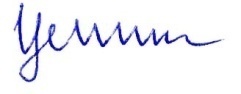 Одобрено научно-методическим советом специальности (направления
подготовки) исторического факультета Протокол №  8  от 23 мая 2017 г.	Председатель  НМСС (Н)_____________ ____Григорьев А.А.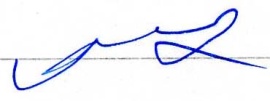 Рабочая программа дисциплины обсуждена на заседании кафедры отечественной истории.Протокол № 8 от 14.05.2018 г.Заведующая кафедрой   _________________И.Н. ЦенюгаОдобрено научно-методическим советом специальности (направления подготовки) исторического факультета Протокол № 9 от 25.06. 2018 г.	Председатель  НМСС (Н)_______________ _Григорьев А.А.Рабочая программа дисциплины пересмотрена и одобрена  на заседании кафедры отечественной истории.Протокол № 8 от 24.04.2019 г.Внесенные изменения утверждаюЗаведующая кафедрой _________________И.Н. ЦенюгаОдобрено научно-методическим советом специальности (направления подготовки) исторического факультета Протокол № 9 от 28.05. 2019 г.	Председатель  НМСС (Н)_ _Григорьев Д.В.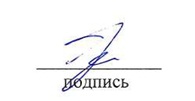 Пояснительная записка1.1.Место дисциплины в структуре образовательной программыПрограмма дисциплины «Модернизационные процессии в России в рамках школьного курса истории» разработана в соответствии с федеральным государственным образовательным стандартом высшего образования по направлению подготовки 44.03.01 Педагогическое образование (уровень бакалавриата), утвержденным приказом Министерством образования и науки Российской федерации от 14 декабря 2015 г. N 1426, вступил в силу 14 января 2016 г., профессиональным стандартом «Педагог», утвержденным приказом Министерства труда и социальной защиты Российской Федерации от 18 октября 2013 г. № 544н. Составлена на основе следующих документов:Федеральный закон «Об образовании в Российской Федерации» от 29.12.2012 № 273-ФЗ;Приказ Министерства образования РФ «Об утверждении положения о порядке проведения практики студентов образовательных учреждений высшего профессионального образования» от 25 марта 2003 г. № 1154;постановление Правительства РФ «Об утверждении Правил разработки и утверждения федеральных государственных стандартов» от 24 февраля 2009 г. N 142;Федеральные государственные образовательные стандарты высшего профессионального образования;нормативно-правовые документы, регламентирующие образовательный процесс в КГПУ им. В.П. Астафьева по направленности (профилю) образовательной программы История, заочной формы обучения на историческом факультете КГПУ им. В.П. Астафьева с присвоением квалификации бакалавр. Дисциплина относится к вариативной части учебного плана, к дисциплинам по выбору (Б1.8.ДВ.09.02).1.2. Общая трудоемкость дисциплины в З.Е., часах и неделяхОбщая трудоемкость дисциплины составляет 4 зачетные единицы, 144 часа. В том числе:  аудиторные занятия 18 час. (10 час. – лекции, 8 час. – практические занятия), 122 час. – самостоятельная работа, 4 час. - контроль. Дисциплина, согласно графику учебного процесса, реализуется на 5 курсе в 10 семестре. Форма контроля – зачет .1.3. Цели и задачи дисциплиныЦелью изучения дисциплины является формирование у обучающихся общекультурных и профессиональных компетенций в ходе изучения важнейших закономерностей, основных тенденций, особенностей и результатов модернизации России в ХХ-ХХI вв., обусловленности их объективными (политическими, экономическими, социальными и проч.) и субъективными факторами.Задачи:1.Сформировать систематизированные знания о закономерностях и основных тенденциях модернизации России в ХХ-ХХI вв. на базе достижений современной историографии;2. Способствовать овладению навыками корректного и аргументированного обоснования своей позиции по дискуссионным вопросам;3.Создать теоретический фундамент для изучения конкретных проблем истории модернизации России ХХ-ХХI вв.4. Способствовать формированию у студентов современного научного, гуманистически ориентированного мировоззрения, системы ценностных ориентаций и идеалов, позволяющих развивать творческий потенциал и практически применять их в профессиональной деятельности и общественной жизни.5. Способствовать формированию сознательной гражданской позиции, чувства патриотизма. 6. Способствовать преодолению фрагментарности знаний у студентов.1.4. Основные разделы содержанияРаздел 1.Теоретико-методологические основы изучения процесса модернизацииРаздел 2. Модернизация царской России.Раздел 3. Модернизационная модель первого советского десятилетияРаздел 4. Сталинский вариант модернизации страны и его реализация в довоенный периодРаздел 5. Великая Отечественная война и модернизация.Раздел 6. Этап поздней модернизации СССР. Раздел 7. Перестройка – последний шанс модернизации советской модели социализма. Раздел 8. Модернизация современной России1.5. Планируемые результаты обученияПроцесс изучения дисциплины направлен на формирование следующих компетенций:ОК-1 - способность использовать основы философских и социогуманитарных знаний для формирования научного мировоззрения;ОК-2 -  способность анализировать основные этапы и закономерности исторического развития для формирования патриотизма и гражданской позиции ;ПК-4- способность использовать возможности образовательной среды для достижения личностных, метапредметных и предметных результатов обучения и обеспечения качества учебно-воспитательного процесса средствами преподаваемого учебного предмета 1.6. Контроль результатов освоения дисциплиныВ ходе изучения дисциплины используются такие методы текущего контроля успеваемости как устный опрос, решение проблемных задач, составление тестовых заданий, выполнение презентаций. Форма итогового контроля -  экзамен.Текущий контроль успеваемости студентов проводится также путем оценки результатов посещения лекций, подготовки к семинарским занятиям и качества выступлений на них, выполнения домашних заданий, самостоятельных работ.Итоговый контроль по дисциплине осуществляется в форме экзамена, на котором учитываются все виды работ студентов в течение семестра.Оценочные средства результатов освоения дисциплины студентами, критерии оценки выполнения заданий представлены в разделе «Фонды оценочных средств для проведения промежуточной аттестации.1.7. Перечень образовательных технологий, используемых при освоении дисциплины- Современное и традиционное обучение (лекционно-семинарская система).- Интерактивные технологии (дискуссии, решение ситуационных задач).- Технологии проектного обучения (кейс-метод).- Самостоятельная работа студентов (работа с текстами документов, монографий, статей, их анализ, работа с порталами, справочно-правовыми системами и сайтами в сети Интернет, подготовка заданий).2. ОРГАНИЗАЦИОННО-МЕТОДИЧЕСКИЕ ДОКУМЕНТЫ2.1. Технологическая карта обучения дисциплине «Модернизационные процессы в России в рамках школьного курса истории» для обучающихся образовательной программыНаправление подготовки 44.03.01 Педагогическое образование. Направленность (профиль) образовательной программы: «История» по заочной форме обученияОбразовательная деятельность по образовательной программе проводится:1) в форме контактной работе.Контактные часы = Аудиторные часы + КРЗ  Аудиторные часы = Лекции  Практические. КРЗ – контактная работа на зачете.2) в форме самостоятельной работы обучающихся – работы обучающихся без непосредственного контакта с преподавателем;3) в иных формах, определяемых рабочей программой дисциплины.Контроль – часы на подготовку к экзамену по очной и заочной формам обучения ИТОГО часов = контактные часы + самостоятельная работа+ контроль2.2. Содержание основных разделов и тем дисциплиныРаздел 1.Теоретико-методологические основы изучения процесса модернизацииТема 1.Модернизация  как центральная проблема курса отечественной истории. Теория модернизации и ее место в отечественном обществознании. Модернизационный подход как научная методология. Отечественная и зарубежная историография модернизации России. Плюсы и минусы российских модернизаций. Концепция «консервативной модернизации России». Противоречия незавершенной модернизации страны.Раздел 2. Модернизация царской России.Тема 2. Основные этапы российской модернизации до 1917 г. Петр I – первый модернизатор России. Общее и особенное в петровской модернизации страны. Вклад в процесс следующих царей. Модернизация России во второй пол. XIX – нач. XX. С.Ю. Витте. Проекты аграрной модернизации страны в дореволюционном обществе. Модель аграрной модернизации, предложенная П.А. Столыпиным, ее оценка в мире. Источники индустриальной модернизации в царской России, роль иностранного капитала. Уровень модернизированности страны к 1914 г. Первая мировая война и модернизация страны. Политический фактор модернизации. Специфика процесса в военные годы. Тема 3. Итоги модернизации царской России.Проблема уровня развития России к 1917 г. и ее интерпретация в отечественной и зарубежной историографии. Противоречивые итоги революции 1917 г. как фактора модернизации.Раздел 3. Модернизационная модель первого советского десятилетияТема 4. Большевистская концепция строительства социализма «в действии» Красногвардейская атака на капитал, военный коммунизм - и модернизация. Политическая сторона модернизации. Социальные изменения. Состояние демографической сферы. Итоги гражданской войны – «Россия во мгле».Тема 5. НЭП и модернизация. Восстановление отраслей экономики. Социальные последствия нэпа. Демографическое восстановление населения. Модернизация духовной сферы. Проблема научных кадров. Противоречивость модели нэпа как программы модернизации. Итоги развития страны ко второй пол. 1920-х гг.  Раздел 4. Сталинский вариант модернизации страны и его реализация в довоенный периодТема 6. Индустриализация как «стержень» советской модернизации. Приоритеты развития отраслей. Источники капитальных вложений. Роль стран Запада в советской индустриализации. Темпы индустриализации. Изменение размещения производства. Военный аспект модернизации. Итоги индустриального рывка к началу войны.Тема 7. Социалистическое преобразование деревни. Большевистские программы модернизации аграрного сектора страны. Коллективизация единоличных крестьянских хозяйств как путь модернизации аграрного производства. Изменение материально-технической базы, организационной структуры и результатов аграрного производства. Преобразование социальной структуры деревни. Раскрестьянивание. Итоги аграрного сектора к началу войны.Тема 8. Культурная революция. Рост образования народа. Создание советской интеллигенции. Развитие советского искусства. Достижения советской науки. Политическое просвещение масс. Первые итоги формирования «советского человека».Тема 9. Изменения в обществе. Удар по устоям традиционализма. Урбанизация. Изменения в размещении жителей страны. Социальная мобильность населения. Динамика жизненного уровня сельского и городского населения. Модернизация повседневности. Первые этапы демографической революции.Тема 10. Политическая «модернизация». Формирование сталинской системы. Проблемы советской демократии. Итоги первого этапа советской модернизации. «Консервативная модернизация» СССР.Раздел 5. Великая Отечественная война и модернизация.Тема 11. Противоречивость влияния войны на модернизацию. Проблемы первого периода войны. Перебазирование производительных сил и научного потенциала на Восток. Перестройка экономики на военный лад.  Дальнейшая модернизация индустриальной сферы. Советская наука и ее роль в победе. Укрепление ВПК. Рост промышленного потенциала восточных районов страны. Рывок в сфере научно-технического прогресса к окончанию войны. Раздел 6. Этапы поздней модернизации СССР. Тема 12. Превращение страны в сверхдержаву. Начало нового этапа советской модернизации. Роль в нем «холодной войны». Проблемы гонки вооружений. Задача ликвидации атомной монополии США. Мобилизационная модель модернизации. Точечные проявления НТР. Суперпрограммы в сфере ВПК. Модернизация обычных вооружений. Политические, социальные, духовные, демографические стороны послевоенной модернизации.Тема 13. «Оттепель и модернизация». Попытки демократизации советского общества – политическая сторона модернизации. Проблемы НТП. Июльский пленум 1955 г. Развитие науки. Первые нобелевские лауреаты среди советских ученых. Пространственные аспекты модернизации – сдвиг производительных сил на восток страны. Начало агротехнической модернизации. Складывание первых предпосылок общества массового потребления в СССР. Противоречивость процессов духовного раскрепощения. Достижения советской модернизации в годы «оттепели». Космическая программа. Перевооружение армии на основе ракетно-ядерного оружия. Курс на строительство коммунизма как попытка общего модернизационного прорыва СССР вперед. Программа строительства коммунизма.Тема 14. Модернизация в эпоху «брежневской стабилизации». Основные тенденции развития политической системы. Неосталинизация. Косыгинская реформа как инструмент модернизации социально-экономического развития СССР. Советский ВПК. Гонка за лидером и ее результаты. Провал аграрной модернизации. Продовольственная программа. Противоречивые результаты развития культуры и науки. Международное сотрудничество как источник модернизации. Изменения качества жизни. Жилье, продовольственное обеспечение. Непродовольственные товары и услуги. Советская повседневность. Особенности модернизации социально-демографической сферы. СССР в середине 1980-х гг.Раздел 7. Перестройка – последний шанс модернизации советской модели социализма. Тема 15. Попытки модернизации политической системы СССР. Кризис советской модернизации как фактор начала перестройки. Обновление политической элиты. Реорганизация высших союзных и республиканских органов власти. Попытки демократизации отдельных элементов политической системы. Общественно-политическая жизнь. Итоги модернизации политической системы СССРТема 16. Попытки перестройки материально-технической базы страны.  Смена курсов экономической политики и методов ее реализации. Ход и основные результаты индустриального развития СССР. Неудачи попыток модернизации аграрной сферы. Отказ от прежней аграрной политики КПСС, базировавшейся на колхозно-совхозной системе. Причины неудач перестройки в экономической сфере. Проблема собственности. Программы модернизации экономической основы СССР 1990 и 1991 гг. Провал модернизации экономической основы СССР.  Тема 17. Социальные проекты перестройки. Сфера потребления как главное поле битвы между социализмом и капитализмом. Попытки решения продовольственной, жилищной и прочих социальных проблем новыми способами. Состояние здравоохранения и демографическое воспроизводство населения. Тема 18. Духовное раскрепощение общества. Попытки модернизации сферы общего и специального образования. Радикальные изменения в науке. Расширение контактов в сфере науки в другими странными. Международные культурные связи. Роль изменений в духовной сфере в распаде СССР Тема 19. Попытка модернизации межнациональных отношений. Перестройка – импульс к модернизации федеративного устройства страны. Нарастание межнациональных противоречий. Парад суверенитетов. Распад СССР. Оценки причин этого события. Итоги советской модернизации. Раздел 8. Модернизация современной РоссииТема 20. Начало нового этапа российской модернизации в 1990-х гг. Смена модели модернизации. Противоречия ее реализации. Смена форм собственности и перестройка отраслевой структуры экономики. Радикальная трансформация социальной структуры общества. Попытки модернизации духовной сферы по западному образцу. Наука в постсоветском обществе, ее связь с заграницей. «Утечка умов». Попытки модернизации системы образования. Новый – регрессивный - этап демографического развития. Утрата части модернизационных завоеваний советского периода. Приобретения новых качеств во всех сферах общества.Тема 21. Специфика модернизации России в 2000-х гг. Политический фактор модернизации. «Консервативная модернизация» в новой интерпретации. Роль частного капитала и государства в модернизации научно-экономической основы России. Национальные проекты – попытки модернизации главных участков социальной сферы. Развитие ВПК. Роль иностранных государств в модернизационном развитии постсоветской России. Модернизация образования. Итоги и уроки трехвековой модернизации России. Современные глобальные вызовы, стоящие перед Россией.2.3. Методические рекомендации по освоению дисциплины «Модернизационные процессии в России в рамках школьного курса истории» для обучающихся образовательной программы Направление подготовки: 44.03.01 Педагогическое образование Направленность (профиль) образовательной программы: «История» по заочной форме обученияРекомендации по работе на лекцияхЛекции как вид учебных занятий выступают «несущей конструкцией» курса. Они вводят обучающихся в конкретную дисциплину, знакомят с ее научно-теоретической и методологической базой. Освоение теоретических и методологических основ курса обязательно для слушателей, но самостоятельно изучать их чрезвычайно сложно и практически  невозможно. На лекциях преподаватель также знакомит с основными историографическими достижениями и «белыми пятнами» в исследовании конкретных тем, с дискуссионными проблемами, в частности, с так называемыми «трудными вопросами» отечественной истории и т.п. Предназначение лекций - закладывать основы научных знаний, определять направление, основное содержание и характер всех видов учебных занятий, а также, что самое главное, самостоятельной работы студентов.Лекция содержит определенный объем, как правило, самой важной информации курса, имеет определенную структуру (вводную часть, основное содержание, обобщение, промежуточные и итоговые выводы и др.), отражает соответствующую идею, логику раскрытия сущности рассматриваемых явлений.По характеру и значимости сообщаемая на лекции информация может быть отнесена к основному материалу и к дополнительным сведениям. Целевое назначение последних – помочь слушателям в осмыслении содержания лекции, усиливать доказательность изучаемых закономерностей, раскрывать специфику рассматриваемого периода истории, характера общественной жизни, взглядов, теорий и пр. Предлагаемая на лекция информация имеет разнообразный характер. Это - исторические справки, табличные и другие, например, статистические, данные, графики, примеры проявления или использования психолого-педагогических закономерностей в учебно-воспитательном процессе и пр.Лекции по каждой учебной дисциплине различаются предметом и методами исследования изучаемых проблем, характером учебного материала, излагаемого на лекциях.Систематическое посещение лекций, активная работа в ходе их не только значительно облегчает понимание изучаемой дисциплины, но и помогает успешно справляться с учебными заданиями на занятиях других видов (практических, лабораторных и т.д.), самостоятельно накапливать знания во внеучебное время.Некоторые рекомендации по работе на лекции.Слушать лекции нужно сосредоточенно, не отвлекаясь на разговоры и посторонние дела. Механическое записывание отдельных фраз без их осмысления не оставляет следа ни в памяти, ни в сознании.В ходе лекции полезно внимательно следить за рассуждениями лектора, активно реагировать на предлагаемые им для осмысления и решения дискуссионные проблемы, стараться экстраполировать данные ситуации на возможности их воспроизведения на будущих собственных уроках в учебном заведении. При этом студенту следует вырабатывать у себя критическое отношение к существующим или новым научным положениям, не принимать всё сказанное на веру, а пытаться самостоятельно вникать в сущность изучаемого и стремиться обнаружить имеющиеся порой несоответствия между тем, что наблюдается, и тем, что об этом говорит теория. А изучение истории России ХХ – XXI вв. непрерывно создает такие неоднозначные ситуации.Обучающимся следует обращать особое внимание на указания и комментарии лектора при использовании им наглядных пособий (плакатов, схем, графиков и др.), следить за тем, что преподаватель показывает, а не конспектировать в это время. Демонстрируя таблицу, график и или другой элемент схемы, лектор анализирует предлагаемую им важную информацию. Одновременное восприятие ее визуально и на слух способствует лучшему усвоению.Опытные преподаватели при чтении лекций удачно проводят анализ явлений, событий, делают обобщения, умело оперируют фактическим материалом при доказательстве или опровержении каких-либо положений.Лекция всегда выступает важным уроком, необходимым студентам для накопления собственного опыта. Поэтому надо внимательно слушать и смотреть то, как все делает лектор, какие средства использует, чтобы достичь убедительности и доказательности в рассуждениях. Это помогает обучающимся выработать умение анализа и синтеза, способность к четкому и ясному изложению мыслей, логичному и аргументированному доказательству высказываний и положений. Кроме того, лекция как способ подачи учебного материала путем логически стройного, систематически последовательного и ясного изложения может выступать примером для будущих педагогов, как образец для их будущей учебной и внеклассной работы.Многие преподаватели, начиная чтение курса, дают рекомендации относительно того, как конспектировать их лекции. Нужно следовать этим советам, поскольку рекомендации отражают специфику курса и манеру чтения лекций.Конспект лекций - не стенограмма её содержания. Нужно прослушивать, обдумывать, а уже затем записывать высказанную лектором мысль. Дословно записывать лекцию нецелесообразно, поскольку в этом случае не хватает времени на обдумывание. Следует схватывать общий смысл каждого этапа или периода лекции и сжато излагать его в конспекте.При конспектировании лекций по истории и прочим гуманитарным наукам важно правильно выбрать момент записи. Обычно это тот момент, когда чувствуется, что преподаватель должен переходить к новому вопросу или разделу. Во время этого перехода лектор обычно пользуется некоторыми «мостками» - связующими фразами или дополнительными комментариями к прочитанному. Поэтому запись может быть сделана без ущерба для дальнейшего понимания лекции.В конспект следует заносить записи, зарисовки, выполненные преподавателем на доске, особенно если он показывает постепенное, последовательное развитие какого-то процесса, явления и т.п.Надо стремиться записывать возникающие при слушании лекции мысли, вопросы, соображения, которые затем могут послужить предметом дальнейших рассуждений, а иногда и началом поисково-исследовательской работы. Для сокращения времени таких записей рекомендуется выбрать свою систему условий обозначений отдельных терминов, самых распространенных понятий и слов или же знаков внимания (восклицательный знак, знак вопроса, плюс, галочка и др.), которые следует проставлять на полях конспекта в тех местах, где возник вопрос или появились какие-то соображения. Это помогает при проработке конспекта возвращаться к возникающим на лекции мыслям или сомнениям.Если преподаватель при чтении лекции строго придерживается учебника (пособия), то нет смысла записывать содержания лекции. Но надо фиксировать отдельные резюмирующие выводы или факты, которых нет в учебной литературе. Опытные лекторы, как правило, громкостью, темпом речи, интонацией выделяют по ходу лекции главные мысли и иллюстративный материал, который достаточно прослушать только для справки. Поэтому надо внимательно вслушиваться в речь преподавателя и сообразно ей конспектировать лекцию.Качество конспекта в значительной мере зависит от индивидуальных особенностей восприятия и памяти студента. Один в состоянии, слушая лекцию, делать краткие записи её содержания или выводов своими словами. Другим это не удается. Им необходимо более строго и последовательно следить за мыслью лектора, воспроизводя не только содержание, но и структуру лекции, записывая при этом хотя бы отдельными словами основные доказательства, наиболее важные факты и т.п.Для конспектов лекций целесообразно выделить отдельную общую тетрадь, в которой на каждой странице желательно оставлять поля примерно ¼ часть её ширины (а лучше – больше). Их можно использовать для записи вопросов, замечаний, возникающих по ходу лекции, а также для вынесения дополнений к отдельным разделам конспекта в ходе проработке учебной и дополнительной литературы.Нужно учитывать, что конспект лекций – это только дополнительный, хотя и базовый материал для самостоятельной работы. Он не может заменить учебник, учебное пособие или другую литературу. Вместе с тем, без хорошо законспектированной лекции намного труднее разобраться в дополнительном материале и его проработке.К лекциям нужно готовиться, хотя некоторые студенты считают, что их можно слушать и без подготовки. Однако польза от этого не велика. Как правило, лектор в каждой последующей лекции опирается на ранее изложенные положения, выводы, закономерности и рассчитывает на то, что аудитория все это усвоила. Незнание предыдущего материала является причиной плохого понимания излагаемого на лекции, вынуждает преподавателя возвращаться к пройденному материалу, снижая тем самым эффективность текущей лекции. Поэтому студенты обязаны готовиться к каждой лекции, прорабатывать конспект по пройденным темам и рекомендованную литературу по прошлому материалу. Считается, что наиболее полезно прорабатывать лекцию в день её прослушивания, пока свежи впечатления и многое из услышанного легко восстановить в памяти.Рекомендации по работе на практических занятияхПрактические занятия ˗ это форма коллективной и самостоятельной работы обучающихся, связанная с самостоятельным изучением и проработкой литературных источников. Обычно они проводятся в виде беседы или дискуссии, в процессе которых анализируются и углубляются основные положения ранее изученной темы, конкретизируются и обобщаются знания, закрепляются умения.Практические занятия играют большую роль в развитии обучающихся. Они формируют навыки самообразования у обучающихся, умение работать с книгой, выступать с самостоятельным сообщением, обсуждать поставленные вопросы, самостоятельно анализировать ответы коллег, аргументировать свою точку зрения, оперативно и четко применять свои знания. У обучающихся формируются умения составлять реферат, логично излагать свои мысли, подбирать факты из различных источников информации, находить убедительные примеры. Выступления обучающихся на семинарах способствуют развитию монологической речи, повышают их культуру общения.Структура практического занятия может быть различной. Ее определяют учебно-воспитательные цели, уровень подготовленности обучающихся к обсуждению проблемы. Наиболее распространенной является следующая структура практического занятия:1. Вводное выступление преподавателя, в котором он напоминает задачи семинарского занятия, знакомит с планом его проведения, ставит проблему.2. Выступления обучающихся (сообщения или доклады по заданным темам).3. Дискуссия - обсуждение сообщений, докладов или же возникших по ходу занятия проблем.4. Подведение итогов (на заключительном этапе занятия преподаватель анализирует выступления обучающихся, оценивает их участие в дискуссии, обобщает материал и делает выводы).5. Задания на следующее занятие для рейтингового контроля успеваемости обучающихся.Эффективность семинара во многом зависит от подготовки к нему обучающихся.Подготовку к практическому занятию необходимо начинать заблаговременно, примерно за 1-2 недели. Преподаватель сообщает тему, задачи занятия, вопросы для обсуждения, распределяет доклады, рекомендует дополнительные источники, проводит консультации.Эффективность практического занятия зависит от умения обучающихся готовить доклады, сообщения. Поэтому при подготовке к семинару преподаватель подробно объясняет, как готовить доклад, помогает определить его структуру и составить план, подобрать при необходимости нужную литературу (примеры, наглядные пособия), сделать выводы. На консультациях преподаватель просматривает доклады, отвечает на вопросы обучающихся, оказывает методическую помощь.Сообщения и доклады должны быть небольшими, рассчитанными на 3˗5 минут.К практическому занятию должны готовиться все обучающиеся группы/потока. Кроме содержания выступлений, обучающимся необходимо подготовить вопросы/комментарии для обсуждения темы и принимать активное участие в нем.Рекомендации по подготовке к промежуточной аттестацииЭкзамен – это глубокая итоговая проверка знаний, умений, навыков и компетенций обучающихся.К сдаче экзамена допускаются обучающиеся, которые выполнили весь объём работы, предусмотренный учебной программой по дисциплине.Организация подготовки к экзамену сугубо индивидуальна. Но можно выделить несколько общих рациональных приёмов подготовки к нему, пригодных для многих случаев.При подготовке к экзамену конспекты учебных занятий не должны являться единственным источником информации. Следует обязательно пользоваться ещё учебными пособиями, специальной научно-методической литературой, материалами практических занятий, информацией из дополнительной научной литературы.Усвоение, закрепление и обобщение учебного материала следует проводить в несколько этапов:а) сквозное (тема за темой) повторение последовательных частей дисциплины; после каждой темы – воспроизведение учебного материала по памяти с использованием конспекта и пособий в тех случаях, когда что-то ещё не усвоено; прохождение таким образом всего курса;б) выборочное по отдельным темам и вопросам воспроизведение (мысленно или путём записи) учебного материала; выделение тем и вопросов, которые ещё не достаточно усвоены или поняты, и того, что уже хорошо запомнилось; в) повторение и осмысливание не усвоенного материала и воспроизведение его по памяти;г) выборочное для самоконтроля воспроизведение по памяти ответов на вопросы. Повторять следует не отдельные вопросы, а темы в той последовательности, как они излагались лектором. Это обеспечивает получение цельного представления об изученной дисциплине, а не отрывочных знаний по отдельным вопросам.    - Если в ходе повторения возникают какие-то неясности, затруднения в понимании определённых вопросов, их следует выписать отдельно и стремиться найти ответы самостоятельно, пользуясь конспектом лекций и литературой. В тех случаях, когда этого сделать не удаётся, надо обращаться за помощью к преподавателю на консультации, которая проводится перед экзаменом.На экзамене по дисциплине «Современная история России» нужно не только показать фактические и теоретические знания по предмету, но и умение применить их при выполнении практических заданий. Фактически подготовка к экзамену должна проводиться в течение всего изучения дисциплины. Время, отводимое в период промежуточной аттестации, даётся на то, чтобы восстановить в памяти изученный учебный материал и систематизировать его. Чем меньше усилий затрачивается на протяжении семестра, тем больше их приходится прилагать в дни подготовки к зачету. Поспешное усвоение материала оказывается поверхностным и непрочным. Лучший способ подготовки - регулярная учёба.Рекомендации по организации времени, необходимого для выполнения разного вида работ обучающихся по дисциплинеКоличество часов, отведенных студенту для самостоятельной работы, равно числу часов аудиторной работы. Это позволяет студентам более основательно выполнять самостоятельные задания, предусмотренные рабочей программой дисциплины. Перед подготовкой самостоятельной работы студент должен ознакомиться с технологической картой и уточнить число часов, отведенных на разные виды работы. После чего он должен создать свой график подготовки заданий. Как правило, задания для самостоятельной работы должны быть выполнены через неделю (реже – через две или через несколько дней) после их получения.Курс предполагает наличие таких самостоятельных заданий, как подготовка текста сообщения и электронной презентации, подготовка аннотированной библиографии, реферата или эссе по предложенной теме; рецензирование научных статей и монографий, учебников, составление тестовых заданий, возможна подготовка учебной экскурсии. Прием этих заданий проводится на занятиях, частично – в специально отведенное времяРазъяснения по работе с рейтинговой системойВ рейтинге учитываются посещение лекций, подготовка к семинарским занятия и степень активности на них, выполнение всех видов самостоятельной работы.В конце изучения каждого раздела студент должен заполнить в рабочей тетради соответствующие таблицы, ответить на вопросы и т.д. Таким образом осуществляется контроль за изучением дисциплины. Для получения зачета студент должен выполнить все виды работ, которые оцениваются в рейтинге.Для успешной сдачи экзамена по курсу студент должен набрать не менее 75 баллов. Если он набирает меньше 75 баллов, то сдача экзамена происходит в традиционной устной форме по билетам. Работа с теоретическим материалом. Важная роль в освоении курса истории модернизации советской и современной России отводится самостоятельной работе студентов во внеаудиторное время с научными статьями и монографиями, а также с интернет-источниками, списки которых имеются в рекомендациях к практическим занятиям. Без знакомства с ними невозможно полноценное усвоение курса. Посещение практических занятий также является обязательным для полноценного овладения дисциплиной.Анализ монографий и учебниковВыполняется письменно. Объем работы составляет не более 7-8 страниц машинописного текста. Текстовый материал оформляется 14 шрифтом через1,5 интервала, красная строка 1,25, интервал между абзацами «0», отступ: слева 3 см, справа 1 см, выравнивание текста по ширине страниц. Структура включает в себя:-библиографическое описание (карточка) с полной информацией о рецензируемой монографии,-раскрытие актуальности темы монографии (рассматривается во введении или предисловии), ее цели, задач, качества источниковой основы, методов исследования;-анализ структуры монографии, ее соответствия цели и задачам (введение, количество глав, подглав (параграфов), заголовков иллюстраций, таблиц, графиков),-анализ содержания глав (на основе выводов автора сделать свои выводы),-анализ цитируемой литературы и источников (заинтересовавшие источники выписать; сколько источников).-анализ выводов, полученных автором, их соответствия цели и задачам монографии,-оценка книги рецензентомТребования к составлению тестовых заданий1.Общие требования. Тестовые задания корректные и рассчитаны на оценку уровня учебных достижений студентов по конкретной области знаний.При составлении тестовых заданий необходимо:1.Избегать очевидных, малозначащих вопросов и формулировок2.Соблюдать правила грамматики, пунктуации и риторики. Тестовые задания должны быть четкими, не допускающими неправильной интерпретации.Задания сформулированы не в форме вопроса, а в форме утверждения грамотно, четко, ясно, без повторов, малопонятных слов и символов, без использования отрицательных частиц.3.Избегать использовать неясные выражения  и слова (исключая случаи составления теста специально для этих целей). Если ключевое слово в тестовом задании неизвестно студенту, то даже самые лучшие обучающиеся сочтут этот вопрос «обманным».4. Избегать потерь времени. Составлять задания, которые можно выполнить за минимальный срок.5. Избегать взаимосвязанных заданий, где содержание одного задания подсказывает ответ на другое.6. Избегать непреднамеренных подсказок в заданиях и образцах ответа. , которые являются одним из способов угадывания правильного ответа без обладания необходимыми знаниями и умениями. Из текста задания нужно исключить все вербальные ассоциации, помогающие выбору правильного ответа на основе догадок. 7. Не рекомендуется включать в тестовые задания:- дискуссионные вопросы и ответы;- задания с громоздкими формулировками;Задачи, требующие сложных расчетов с калькулятором.8. В каждом тесте разработчик указывает оптимальное время тестирования. Ориентировочно на выполнение одного тестового задания отводится минимум 1 минута, максимум – не более 5 мин. В целом оптимальным временем для выполнения теста нужно считать время от начала процедуры тестирования до момента утомления (в среднем через 40-50 мин.)9. В тестовую работу можно включать от 25 до 40 заданий.10. Суммарное время тестирования не должно превышать 45 мин.11. Тестовое задание может быть представлено в одной из следующих стандартизированных форм:- закрытой (с выбором одного или нескольких вариантов из списка предложенных);- открытой (в текст задания вписывается слово, вставляется дата и т.д.);- на установление правильной последовательности (для описания событий);- на установление соответствия (дат и событий, имен и произведений и т.п.).12. Форма тестового задания должна быть узнаваемой и не требовать дополнительных пояснений для тестируемого по способу ответа на задание.13. При разработке тестовых заданий желательно придерживаться следующих соотношений форм тестовых заданий в одном наборе:-заданий закрытой формы – 60%;- заданий открытой формы – 20%;- заданий на установление правильной последовательности – 10%;- заданий на установление соответствия – 10%.14. В конце формулировки каждого задания нужно указывать уровень его сложности:1 уровень – задание на узнавание;2 уровень – задание на воспроизведение;3 уровень – задание на осмысление;4 уровень – задание на применение. II. Требования к тестовым заданиям закрытой формы-Тестовые задания закрытой формы – это задания на выбор правильного ответа (одного или нескольких ) из предложенных вариантов.-Основная часть задания формулируется в форме утверждения, которое обращается в истинное или ложное высказывание после подстановки одного из вариантов ответа.-Задание формулируется предельно кратко, как правило, в форме предложения, состоящего из 7-8 слов. В основную часть задания следует включать как можно больше слов, оставляя для ответа не более 2-3 самых важных, ключевых для данной темы понятий.- Из текста задания нужно исключить все ассоциации, способствующие выбору правильного ответа с помощью догадки.- Тестовые задания закрытой формы должны содержать не более пяти вариантов ответов на каждый вопрос.- Среди предложенных вариантов ответа может быть как один, так и несколько верных. Отсутствие верного ответа среди предложенных, как и отсутствие неверного, не допустимо.-Все ответы к одному заданию должны быть приблизительно одной длины.-В ответах не рекомендуется использовать слова «все», «ни одного», «никогда», «всегда» и т.п., так как в отдельных случаях они способствуют угадыванию правильного ответа.Пример:Начало перестройки в СССР было обусловлено:а) случайным стечением обстоятельств,б) происками внешних сил, в) объективной для СССР необходимостью сделать очередной модернизационный рывок,г) субъективным желанием нового генсека ЦК КПСС и его ближайшего окружения(уровень сложности 1)III. Требования к тестовым заданиям открытой формы-Тестовые задания открытой формы – это задания на дополнение предложенного текста пропущенным словом или словосочетанием.- Текст задания должен обладать предельно простой синтаксической конструкцией. В тексе задания не должно быть повторов и двойного отрицания.-дополнение в тексте может быть только одно, место пропущенного понятия обозначается точками. Точки ставятся в местах ключевого элемента, знание которого является наиболее существенным для контролируемого материала.- Обычно ответом служит одно слово или словосочетание, состоящее не более чем из двух слов.- При указании составителем теста правильного ответа должны быть перечислены все возможные варианты написания слова-ответа.Пример: Конституцией определено, что забастовка – это временный … отказ работников от выполнения обязанностей в целях разрешения спора. IVОтвет: (добровольный)(уровень сложности 2).IV. Требования к тестовым заданиям на установление соответствия-Тестовые задания на установление соответствия – это задания на определение связей между объектами, входящими в разные группы.-Группы объектов, между которыми устанавливается соответствие, могут быть одинакового размера, но предпочтительнее, чтобы одна была больше другой (допускается одна лишняя позиция).-Соответствие между объектами групп должно быть однозначным, одному элементу первого множества должен соответствовать один элемент второго множества.Пример: Соответствие между видами конфликтов и их характеристикой. (уровень сложности 3)V.Требования к тестовым заданиям на упорядочивание-Тестовые задания на упорядочивание – это задания на систематизацию предложенных понятий по какому-либо принципу (в основном, хронологическому).-Последовательность устанавливаемых объектов должна быть однозначной, не рекомендуется составлять последовательность, требующую повторения одного из объектов.-В основном тексте задания должно быть указание на направление последовательности.Пример:А) подготовительный этап,Б) взаимное уточнение позиций участников,В) выдвижение аргументов и обоснование своих взглядов Г) согласование позиций и выработка договоренностейЕ) анализ результатов переговоров(уровень сложности 2)Рекомендации к написанию письменных работ (рефератов, докладов, контрольных и курсовых)Во введении обосновывается актуальность темы, ее практическая значимость.Содержание должно быть представлено в развернутом виде, может состоять из нескольких глав, состоящих из ряда параграфов.Заголовки, в соответствии с оглавлением реферата, должны быть выделены в тексте жирным шрифтом (названия глав – заглавными буквами, названия параграфов - строчными буквами), выравнивание по центру. Точки в заголовках не ставятся.При наличии в тексте таблицы желательно размещать их на одном листе, без переносов. Таблицы должны иметь сквозную нумерацию.На каждую цитату в тексте необходимы ссылки.В заключении излагаются краткие выводы по результатам работы, характеризующие степень решения задач, поставленных во введении. Следует уточнить, в какой степени удалось реализовать цель, обозначить проблемы, которые не удалось решить в ходе написания реферата.Студент подбирает литературу самостоятельно. Желательно использовать материалы, публикуемые в журналах списка ВАК, монографий и других нормативно-правовых источников.Перечень используемой литературы должен содержать минимум 10 наименований.Список литературы оформляется в алфавитном порядке в соответствии требованиями ГОСТа.Библиографическая запись на документ составляется в соответствии с ГОСТ: ГОСТ 7.80-2000 «Библиографическая запись. Заголовок. Общие требования и правила составления». ГОСТ 7.1-2003 «Библиографическая запись. Библиографическое описание. Общие требования и правила составления».ГОСТ 7.82-2001 «Библиографическая запись. Библиографическое описание электронных ресурсов».Схема библиографической записи на книгу:Заголовок описания. Основное заглавие: сведения, относящиеся к заглавию. – Сведения об ответственности. - Сведения об издании. - Место издания, дата издания. – ОбъемПример:Абдуллина, О. А. Педагогическая практика студентов: учеб. пособие / О. А. Абдуллина, И. А. Загрязкина. – 2-е изд. – М.: Просвещение, 1990. – 175 с. Схема библиографической записи на составную часть документа (Аналитическое описание): Фамилия и инициалы автора. Название статьи / Фамилии и инициалы двух, трех или четырех авторов // Название документа. — Место издания, год издания. — Номер тома. —Страницы работы от и до.Схема библиографической записи на электронный ресурс:Основное заглавие [Общее обозначение материала]: сведения, относящиеся к заглавию / сведения об ответственности. — Вид и объем ресурса. — Место издания или изготовления: имя издателя или изготовителя, дата издания или изготовления. —Специфическое обозначение материала и количество физических единиц: другие физические характеристики — (Заглавие серии или подсерии; номер выпуска серии или подсерии). — Примечания. — Режим доступа: условия доступности.Примеры:Ресурсы локального доступа Александр и Наполеон [Электронный ресурс]: Археология двух императоров /Музей-панорама «Бородинская битва», Интерсофт. - Электрон. дан. – М., 1997. – 1 лектрон. опт. диск (CD-ROM).Ресурсы удаленного доступа:Российская государственная библиотека [Электронный ресурс] / Центр информ. технологий РГБ. - Электрон. дан. - М.: Рос. гос. б-ка, 1997- . - Режим доступа: http//www.rsl.ru, свободный.Электронная статья:Мудрик, А.В. Воспитание в контексте социализации / А.В. Мудрик // Образование: исследовано в мире [Электронный ресурс] / Под патронажем Российской академии образования, ГНПБ им. К.Д. Ушинского. - М.: OIM.RU, 2000-2001. - Режим доступа: http://www.oim.ru. - 25.09.2000Библиографическая запись на издание из ЭБС:Аверченко, В. И. Археология развития системы государственной безопасности России: учебное пособие / В. И. Аверченков, В. В. Ерохин, О. М. Голембиовская. – М.: Флинта, 2011. – 192 с. // ЭБС «Книгафонд» [Электронный ресурс]. – Сетевой режим доступа: http//www.knigafond.ru. Васильев А.Д. Цели и средства игр в слова / А. Д. Васильев. – Красноярск, 2012. – 159 с. // ЭБС КГПУ [Электронный ресурс]. – Сетевой режим доступа:
http://www.elib.kspu.ruНаписание эссеЭссе необходимо сдать преподавателю в напечатанном виде. Объем эссе не более 10 стр. машинописного текста включая титульный лист, содержание и список литературы. Текстовый материал оформляется 14 шрифтом через 1,5 интервала, красная строка 1,25, интервал между абзацами «0», отступ: слева 3 с., справа 1 с., выравнивание текста по ширине страницы.Структурными элементами являются:-Титульный лист-Содержание-Введение-Основная часть-Заключение и выводы-Библиографический список (источники и литература)ПРИМЕРНЫЕ ТЕМЫ эссе по курсу «Модернизационные процессы в России в рамках школьного курса истории»Производственная повседневность в довоенной деревне (культура колхозного труда).Производственная повседневность в деревне в позднесоветский период (культура колхозного труда).Производственная повседневность в довоенном городе (культура раннеиндустриального труда).Производственная городская повседневность в послевоенные десятилетия (культура позднеиндустриального труда).Становление общества массового потребления в СССРМодернизация повседневной жизни в позднесоветский период.Развитие системы здравоохранения в позднесоветский период.Миграция населения из деревни в город как фактор модернизации.Курс на «стирание граней между городом и деревней» и его результатыМодернизация индустриальной сферы СССР (отдельно для каждого этапа советской истории)Досуг советского человека на разных этапах послевоенной истории в городе и деревне (отдельно) Демографическая революция в СССР – достижения и потериДемографическая сфера современных российских городов (допустимо исследование отдельных процессов)Демографическая сфера современной российской деревни (допустимо исследование отдельных процессов)Модернизация общего образования в СССР (на разных этапах)Модернизация специального образования в СССР (на разных этапах)Модернизация высшего образования в СССР (на разных этапах) Модернизация советского искусства (отдельно на разных этапах)Требования к презентациямДля достижения максимальной эффективности презентация должна быть построена с учетом следующих рекомендаций.Цель. Нужно четко сформулировать цель презентации. Очень важно выражать ее в одном, максимум двух предложениях. Цель должна быть реальной, логичной и легкой для запоминания. В учебной презентации ее цель совпадает с целью урока.Подборка информации и ее систематизация. Важно помнить, что на слайде должна быть только необходимая информация. Поэтому, во-первых, материал должен подбираться так, чтобы его было достаточно для уверенного ориентирования лектора по теме, с другой, нет нужды выность на слайд всю найденную информацию. При подготовке презентации желательно сразу же тезисно формул ровать слова и фразы, которые будут помещены на слайд. В этой савязи полезно пользоваться таблицей: в одной колонке содержится информация, которая доносится до аудитории, в другой – материалы, которые будут вынесены на слайд (тезисы, выражения, иллюстрации).Концепция презентации. При ее разработке нужно исходить из того, какой тип презентации будет использован. Для этого надо воспользоваться классификацией. В любом случае нужно, чтобы способ подачи и презентуемый материал четко соответствовали поставленной цели урока. Дизайн презентации. При выполнении презентации в пакете Microsoft Power Point можно воспользоваться готовым дизайном слайдов, выбрав его из имеющихся шаблонов. Но лучше всего придумать собственный стиль оформления презентаций. Это позволит создать уникальную атмосферу при подаче материала и сделает его более наглядным. Очень важно здесь решить какую цветовую гамму использовать в данном случае, какие элементы оформления слайда будут повторяющимися, каким образом будет осуществляться переход между слайдами. Наполнение презентации информацией и мультимедиа. Если при подготовке материала использовалась таблица (см. пункт 2), то необходимо перенести информацию из второго столбца в «тело» слайда. Кроме того, помимо основного наполнения у слайдов должны быть заголовки и номера страниц. При необходимости вносятся также и графические элементы (графики, диаграммы, другие объекты).Оптимизация текстового материала и графики. Как уже было отмечено, на слайде должна быть только необходимая информация. То есть то, на что учение должен обратить свое внимание. Причем, желательно, чтобы текст был, по возможности, заменен рисунками, схемами или таблицами. Если текстовый фрагмент необходимо оставить, то для лучшей наглядности необходимо пользоваться следующими правилами:- крупные абзацы текста нужно постараться сократить, или разбить на несколько слайдов;- не нужно использовать выравнивание текста «по центру», поскольку это значительно усложняет восприятие материала;- если в материале присутствует перечисление, то его желательно выполнить в виде списка «по пунктам»;- если в презентации используются эффекты анимации, то не следует их применять к тексту;- все количественные показатели можно представить в виде графиков или диаграмм, что не только значительно облегчит восприятие информации, но также и сделает презентацию более интересной.7. Верстка слайдов. На этом этапе для всех имеющихся текстов выбираются единые шрифты и цветовые схемы. При выравнивании основного текста или заголовков  желательно воспользоваться сеткой, это поможет избежать перемещения элементов при переходе от слайда к слайду. Если автор желает добавить анимационные эффекты в презентацию, то нужно понимать, что они оправдывают себя.3. КОМПОНЕНТЫ МОНИТОРИНГА УЧЕБНЫХ ДОСТИЖЕНИЙ СТУДЕНТОВ3.1.Технологическая карта рейтинга дисциплины «Модернизационные процессы в России в рамках школьного курса истории»Соответствие рейтинговых баллов и академической оценки:50 баллов – допуск к зачету;  60–74 – удовлетворительно;75–86 – хорошо; 87–100 – отличноУтверждено на заседании кафедры отечественной историиПротокол № 8 от 14.05.2018 г.Заведующая кафедрой   _________________И.Н. Ценюга3.2. Фонд оценочных средств (контрольно-измерительные материалы)МИНИСТЕРСТВО НАУКИ И ВЫСШЕГО ОБРАЗОВАНИЯ РОССИЙСКОЙ ФЕДЕРАЦИИфедеральное государственное бюджетное образовательное учреждение высшего образования Красноярский государственный педагогический университетим. В.П. АстафьеваИсторический факультетКафедра-разработчик: кафедра отечественной историиФОНД ОЦЕНОЧНЫХ СРЕДСТВдля проведения текущего контроля и промежуточной аттестации обучающихся по дисциплине «Модернизационные процессии в России в рамках школьного курса истории»Направление подготовки:44.03.01 Педагогическое образование Направленность (профиль) образовательной программы: «История» Квалификация: бакалавр(заочная форма обучения)Составитель  Славина Л.Н., профессор кафедры отечественной историиЭКСПЕРНОЕ ЗАКЛЮЧЕНИЕПредставленный фонд оценочных средств по дисциплине «Модернизационные процессы в России в рамках школьного курса истории» соответствует требованиям ФГОС ВО и профессиональным стандартам «Педагог» (педагогическая деятельность в сфере дошкольного, начального общего, основного общего, среднего общего образования) (воспитатель, учитель) и «Педагог профессионального обучения, профессионального образования и дополнительного профессионального образования».Предлагаемые преподавателем формы и средства промежуточной аттестации и текущего контроля успеваемости адекватны целям и задачам реализации основной профессиональной образовательной программы по направлению подготовки 44.03.01 Педагогическое образование, направленность (профиль) образовательной программы: История, квалификация: Бакалавр, заочная форма обучения, а также целям и задачам рабочей программы реализуемой дисциплины. Оценочные средства для промежуточной аттестации и текущего контроля успеваемости по итогам освоения дисциплины и критерии оценивания представлены в полном объеме. Формы оценочных средств, включенных в представленный фонд, отвечают основным принципам формирования ФОС, установленных в Положении о формировании фонда оценочных средств для текущего контроля успеваемости, промежуточной и итоговой аттестации обучающихся по образовательным программам высшего образования – программам бакалавриата, программам специалитета, программам магистратуры, программам подготовки научно-педагогических кадров в аспирантуре в федеральном государственном бюджетном образовательном учреждении высшего образования «Красноярский государственный педагогический университет им. В.П. Астафьева» и его филиалах.Разработанный и представленный для экспертизы фонд оценочных средств рекомендуется к использованию в процессе подготовки кадров квалификации «Бакалавр» по указанной программе бакалавриата.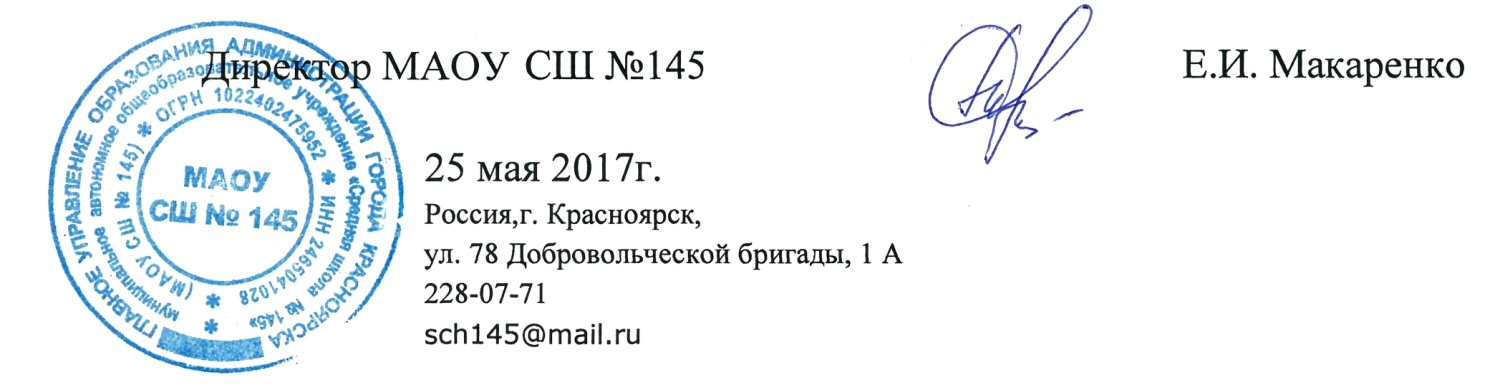 Назначение фонда оценочных средств1.1. Целью создания ФОС дисциплины «Модернизационные процессы в России в рамках школьного курса истории» является установление соответствия учебных достижений запланированным результатам обучения и требованиям основной профессиональной образовательной программы, рабочей программы дисциплины.1.2. ФОС дисциплины «Модернизационные процессы в России в рамках школьного курса истории» решает задачи:– контроль и управление процессом приобретения студентами необходимых знаний, умений, навыков и уровня сформированности компетенций, определенных в ФГОС ВО по соответствующему направлению подготовки;– контроль (с помощью набора оценочных средств) и управление (с помощью элементов обратной связи) достижением целей реализации ОПОП, определенных в виде набора общепрофессиональных и профессиональных компетенций выпускников;– обеспечение соответствия результатов обучения задачам будущей профессиональной деятельности через совершенствование традиционных методов обучения в образовательном процессе Университета.1.3. ФОС разработан на основании нормативных документов:- федерального государственного образовательного стандарта высшего образования по направлению подготовки  44.03.01 Педагогическое образование (уровень бакалавриата), утвержденным приказом Министерством образования и науки Российской федерации от 9 февраля 2016 г. № 91;- образовательной программы «История» очной формы обучения высшего образования по направлению подготовки 44.03.01 Педагогическое образование;- положения о формировании фонда оценочных средств для текущего контроля успеваемости, промежуточной и итоговой (государственной итоговой) аттестации обучающихся по образовательным программам высшего образования – программам бакалавриата, программам специалитета, программам магистратуры, программам подготовки научно-педагогических кадров в аспирантуре – в федеральном государственном бюджетном образовательном учреждении высшего образования «Красноярский государственный педагогический университет им. В.П. Астафьева», утвержденного приказом ректора № 297 (п) от 28.04.2018.2. Перечень компетенций с указанием этапов их формирования в процессе изучения дисциплины 2.1. Перечень компетенций, формируемых в процессе изучения дисциплины: ОК-1 - способность использовать основы философских и социогуманитарных знаний для формирования научного мировоззрения;ОК-2 -  способность анализировать основные этапы и закономерности исторического развития для формирования патриотизма и гражданской позиции ;ПК-4- способность использовать возможности образовательной среды для достижения личностных, метапредметных и предметных результатов обучения и обеспечения качества учебно-воспитательного процесса средствами преподаваемого учебного предмета Оценочные средства (табл.)                 (3.Фонд оценочных средств для промежуточной аттестации Фонды оценочных средств включают: зачетКритерии оценивания по оценочному средству - зачетМенее 60 баллов – компетенция не сформированаВопросы к зачету по курсу «Модернизационные процессы в России в рамках школьного курса истории»1.Теоретико-методологические основы изучения процесса модернизации.2. Модернизация в имперской России.3.Модернизационное наследие, полученное большевиками после прихода к власти.4. Первичные представления о модернизации большевиков и попытки их реализации в 1917-1920 гг.5. НЭП и модернизация. Упущенные возможности и выигрыши. 6. Сталинская индустриализация – ядро советской модернизации7. Социалистическое преобразование деревни – модернизационный прорыв?.  8. Соотношение культурной революции и модернизации духовной сферы9. Советская довоенная повседневность и модернизация 10. Демографическая революция в России и СССР в первой половине ХХ в.11. Формирование сталинской общественно-политической системы и модернизация.12. Модернизация и Великая Отечественная война. Достижения и потери13. Холодная война и модернизация в послевоенный период14. Оттепель в политической системе СССР15. Проблемы НТП в годы «оттепели». Наука СССР.16. Оттепель и индустриальная модернизация страны17. Оттепель и начало модернизации аграрной сферы18. Оттепель и общество массового потребления.19. Оттепель и новые подходы к роли культуры в обществе20. Достижения индустриальной модернизации в условиях «стабилизации» (сер. 1960-х – сер. 1980 гг.)21. Модернизация агросферы в условиях «стабилизации» (сер. 1960-х – сер. 1980 гг.)22. Политическая система СССР в условиях «стабилизации» (сер. 1960-х – сер. 1980 гг.)23. Демографическая модернизация России в послевоенные советские десятилетия.24. Культура в условиях «стабилизации» (сер. 1960-х – сер. 1980 гг.)25. Советский социум в условиях «стабилизации» (сер. 1960-х – сер. 1980 гг.)26. Последняя попытка модернизации советской системы в условиях перестройки. Достижения и просчеты.27. Новый этап российской модернизации 1990-х гг. на основе либеральной модели развития: политическая сфера28. Новый этап российской модернизации 1990-х гг. на основе либеральной модели развития: экономическая сфера29. Новый этап российской модернизации 1990-х гг. на основе либеральной модели развития: социальная, культурная и социокультурная сферы30. Корректировка процесса модернизации России в 2000-х гг.: политическая сфера. 31. Корректировка процесса модернизации России в 2000-х гг.: экономическая сфера.32. Модернизация демографической сферы России в последнюю четверть века.33. Социум в условиях модернизационного перелома конца ХХ –  нач. XXI вв. Социальная структура, повседневность, наука и культура.34. Сегодняшняя Россия перед лицом модернизационных вызовов4. Фонд оценочных средств для текущего контроляФонды оценочных средств  включают: устный опрос, работа на семинаре, составление тестов, подготовка презентации по теме, написание рецензий на статьи и монографии, эссе.Критерии оценивания см. в технологической карте рейтинга рабочей программы дисциплины Критерии оценивания по оценочному средству 1 - устный опрос4.2.1. Критерии оценивания по оценочному средству 2 – составление тестов4.2.3. Критерии оценивания по оценочному средству 3 – составление презентации4.2.4. Критерии оценивания по оценочному средству 4 – подготовка эссе4.2.5. Критерии оценивания по оценочному средству 5 –рецензирование статей4.2.5. Критерии оценивания по оценочному средству 6 – рецензирование монографии3.3. АНАЛИЗ РЕЗУЛЬТАТОВ ОБУЧЕНИЯ И ПЕРЕЧЕНЬ КОРРЕКТИРУЮЩИХ МЕРОПРИЯТИЙ ПО УЧЕБНОЙ ДИСЦИПЛИНЕ Лист внесения измененийДополнения и изменения в учебной программе на 2018 /2019 уч. год.В рабочую программу дисциплины вносятся следующие изменения: 1. Список литературы обновлен учебными и учебно-методическими изданиями, электронными образовательными ресурсами. Обновлен перечень современных профессиональных баз данных и информационных справочных систем.2. Обновлен перечень лицензионного программного обеспечения.3. В фонд оценочных средств внесены изменения в соответствии с приказом «Об утверждении Положения о фонде оценочных средств для текущего контроля успеваемости, промежуточной и итоговой (государственной итоговой) аттестации» от 28.04.2018 № 297 (п). 4. На титульном листе РПД и ФОС изменено название ведомственной принадлежности «Министерство науки и высшего образования» на основании приказа «О внесении изменений в сведения о КГПУ им. В.П. Астафьева» от 15.07.2018 № 457 (п)Рабочая программа пересмотрена и одобрена на заседании кафедры отечественной историиПротокол № 6 от «14» мая 2018 г. Внесенные изменения утверждаю: Заведующая кафедрой ___ ___ И.Н. Ценюга Одобрено НМСС (Н) исторического факультета Протокол № 9 от «25» июня 2018 г. Председатель НМСС (Н) ___ ___ А.А. ГригорьевДополнения и изменения рабочей программы на 2019/2020 учебный годВ рабочую программу дисциплины вносятся следующие изменения:1. Список литературы обновлен учебными и учебно-методическими изданиями, электронными образовательными ресурсами. Обновлен перечень современных профессиональных баз данных и информационных справочных систем.2. Обновлен перечень лицензионного программного обеспечения.Рабочая программа пересмотрена и одобрена на заседании кафедры отечественной историиПротокол № 8 от «24»апреля 2019 г.Внесенные изменения утверждаю:Заведующая кафедрой _____________                         И.Н. ЦенюгаОдобрено НМСС (Н) исторического факультета Протокол № 9 от 28 мая 2019 г.Председатель НМСС (Н)  Д.В. Григорьев3. УЧЕБНЫЕ РЕСУРСЫ3..1. КАРТА ЛИТЕРАТУРНОГО ОБЕСПЕЧЕНИЯ ДИСЦИПЛИНЫ «Модернизационные процессы в России в рамках школьного курса истории»  (ВКЛЮЧАЯ ЭЛЕКТРОННЫЕ РЕСУРСЫ)Направление подготовки 44.03.01 Педагогическое образование. Направленность (профиль) образовательной программы: «История» по заочной форме обученияСогласовано:                  главный библиотекарь                      /   Казанцева Е.Ю.   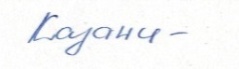                  (должность структурного подразделения)               (подпись)                               (Фамилия И.О.)   3.2. КАРТА МАТЕРИАЛЬНО-ТЕХНИЧЕСКОЙ БАЗЫ ДИСЦИПЛИНЫ«Модернизационные процессы в России в рамках школьного курса истории» «Направление подготовки 44.03.01 Педагогическое образование. Направленность (профиль) образовательной программы: «История» по заочной форме обученияМИНИСТЕРСТВО НАУКИ И ВЫСШЕГО ОБРАЗОВАНИЯ РОССИЙСКОЙ ФЕДЕРАЦИИФедеральное государственное бюджетное образовательное учреждение высшего образования        Красноярский  государственный  педагогический  университет  им. В.П. АстафьеваЗадачи освоения дисциплиныПланируемые результаты обучения по дисциплине (дескрипторы)Код результата обучения (компетенция)1.Изучить основные движущие силы, закономерности и специфику  модернизационного процесса в России;Научиться использовать основы философских и социогуманитарных знаний для формирования научного мировоззрения;Научиться использовать возможности образовательной среды для достижения личностных, метапредметных и предметных результатов обученияЗнать:- теоретические и методологические основы истории модернизации как учебной дисциплины; ОК-1;ОК-2ПК-4;1.Изучить основные движущие силы, закономерности и специфику  модернизационного процесса в России;Научиться использовать основы философских и социогуманитарных знаний для формирования научного мировоззрения;Научиться использовать возможности образовательной среды для достижения личностных, метапредметных и предметных результатов обученияУметь:- использовать основы философских и социогуманитарных знаний для формирования научного мировоззрения- использовать знания о модернизации в профессиональной педагогической и культурно-просветительской деятельности ОК-2ПК-4;1.Изучить основные движущие силы, закономерности и специфику  модернизационного процесса в России;Научиться использовать основы философских и социогуманитарных знаний для формирования научного мировоззрения;Научиться использовать возможности образовательной среды для достижения личностных, метапредметных и предметных результатов обученияВладеть: -необходимыми теоретическими знаниями для прохождения практик;-приемами формирования патриотизма и гражданской позицииОК-2ПК-4;2.Сформировать способность работать с разными источниками, Знать:- приемы эффективного поиска разных источников информации;ОК-1ОК-2ПК-4Уметь:- работать с различными историческими источниками,- самостоятельно аналитически мыслитьОК-1ОК-2ПК-4Владеть:- навыками анализа исторических источников, трактовки исторических текстов, использования их в процессе воспитания патриотизма и гражданской позицииОК-1ОК-2ПК-43. Развитие умений и навыков владеть навыками исторической аналитики, актуализации сущности и применения основных видов исследовательской деятельности, обеспечения качества учебно-воспитательного процесса средствами преподаваемого учебного предмета Знать:- основы критического анализа сущности и применения основных видов исследовательской деятельности;ОК-1ОК-23. Развитие умений и навыков владеть навыками исторической аналитики, актуализации сущности и применения основных видов исследовательской деятельности, обеспечения качества учебно-воспитательного процесса средствами преподаваемого учебного предмета Уметь:- выражать собственное критическое мнение при оценке сущности и применения основных видов исследовательской деятельностиОК-13. Развитие умений и навыков владеть навыками исторической аналитики, актуализации сущности и применения основных видов исследовательской деятельности, обеспечения качества учебно-воспитательного процесса средствами преподаваемого учебного предмета Владеть: -умениями и навыками критического анализа исторического знания;-методами обеспечения качества учебно-воспитательного процесса средствами преподаваемого учебного предметаОК-1ОК-2Модули. Наименование разделов и темВсего часовАудиторных часовАудиторных часовАудиторных часовАудиторных часовВнеауди-торныхчасовФормы и методы контроляМодули. Наименование разделов и темВсего часоввсеголекцийсеминаровлаборат.работВнеауди-торныхчасовФормы и методы контроляВсего14418810-1224Разд. 1. Теоретико-методологические основы изучения процесса модернизации1. Понятие модернизации. Историография1721115Устный опросРазд. 2. Модернизация царской России.17211152. Основные итоги модернизации царской России.8117Составление тестовых заданий 3. Первая мировая война и модернизация страны.9118Устный опросРаздел 3. Модернизационная модель первого советского десятилетия17211154. Большевистская концепция строительства социализма «в действии»8117Рецензирование статей5. НЭП и модернизация9118Устный опросРаздел 4. Сталинский вариант модернизации страны и его реализация в довоенный период17211156. Индустриализация как «стержень» советской модернизации4113Рецензирование статей 7. Социалистическое преобразование деревни33Составление эссе8. Культурная революция4113Устный опрос9. Изменения в обществе.33Составление эссе10. Политическая «модернизация».33Составление тестовых заданийРазд. 5. Великая Отечественная война и модернизация.11.Влияние войны на модернизацию. 1721115Устный опросСоставление тестовых заданийРаздел 6. Этап поздней модернизации СССР.172111512. Превращение страны в сверхдержаву611513. «Оттепель» и модернизация.55Составление тестовых заданий14. Модернизация в эпоху «брежневской стабилизации».6115Устный опросРаздел 7. Перестройка – последний шанс модернизации советской модели социализма. 183121515. Попытки модернизации политической системы СССР4113Рецензирование монографий16. Попытки перестройки материально-технической базы страны.4113Устный опрос17. Социальные проекты перестройки.33Составление тестовых заданий18. Духовное раскрепощение общества.4113Устный опрос19. Попытка модернизации межнациональных отношений.33Рецензирование статьиРаздел 8. Модернизация современной России203121720. Начало нового этапа российской модернизации в 1990-х гг.102118Устный опрос21. Специфика модернизации России в 2000-х гг.10119Устный опросРецензирование статейФорма промежуточной аттестации по учебному плану                                                Зачет44Столкновение между личностью и группойВнутригрупповойВнутреннее противоборство в человекеВнутриличностныйСтолкновение между подразделениями организацииМежгрупповойСтолкновение взаимодействующих лицМежличностныйНаименованиедисциплины Наименованиедисциплины Направление подготовки и уровень образования.Название программы/направленности (профиля) образовательной программыНаправление подготовки и уровень образования.Название программы/направленности (профиля) образовательной программыКоличество зачетных единицКоличество зачетных единиц«Модернизационные процессы в России в рамках школьного курса истории»«Модернизационные процессы в России в рамках школьного курса истории»Направление подготовки:44.03.01 Педагогическое образованиеНаправленность (профиль) образовательной программы:  «История»Заочная форма обученияНаправление подготовки:44.03.01 Педагогическое образованиеНаправленность (профиль) образовательной программы:  «История»Заочная форма обученияСмежные дисциплины по учебному плануСмежные дисциплины по учебному плануСмежные дисциплины по учебному плануСмежные дисциплины по учебному плануСмежные дисциплины по учебному плануСмежные дисциплины по учебному плануПредшествующие: история России до 1917 г. Предшествующие: история России до 1917 г. Предшествующие: история России до 1917 г. Предшествующие: история России до 1917 г. Предшествующие: история России до 1917 г. Предшествующие: история России до 1917 г. Смежные: История России 1917-1991 гг., История современной России Смежные: История России 1917-1991 гг., История современной России Смежные: История России 1917-1991 гг., История современной России Смежные: История России 1917-1991 гг., История современной России Смежные: История России 1917-1991 гг., История современной России Смежные: История России 1917-1991 гг., История современной России Последующие: нет . Курс заканчивается наст. временем. Последующие: нет . Курс заканчивается наст. временем. Последующие: нет . Курс заканчивается наст. временем. Последующие: нет . Курс заканчивается наст. временем. Последующие: нет . Курс заканчивается наст. временем. Последующие: нет . Курс заканчивается наст. временем. БАЗОВЫЙ РАЗДЕЛБАЗОВЫЙ РАЗДЕЛБАЗОВЫЙ РАЗДЕЛБАЗОВЫЙ РАЗДЕЛБАЗОВЫЙ РАЗДЕЛБАЗОВЫЙ РАЗДЕЛФорма работыФорма работыКоличество баллов 100 %Количество баллов 100 %Форма работыФорма работыminmaxТекущая работа1.Устный опрос1.Устный опрос582.Составление тестовых заданий 2.Составление тестовых заданий 14233.Подготовка  презентаций3.Подготовка  презентаций7114.Участие в дискуссиях4.Участие в дискуссиях6105.Рецензирование статей5.Рецензирование статей6106.Рецензирование монографий6.Рецензирование монографий1112ТестированиеТестирование11261111ИтогоИтогоИтогоИтого60ДОПОЛНИТЕЛЬНЫЙ РАЗДЕЛДОПОЛНИТЕЛЬНЫЙ РАЗДЕЛДОПОЛНИТЕЛЬНЫЙ РАЗДЕЛДОПОЛНИТЕЛЬНЫЙ РАЗДЕЛДОПОЛНИТЕЛЬНЫЙ РАЗДЕЛДОПОЛНИТЕЛЬНЫЙ РАЗДЕЛБазовый модуль/ темаФорма работыФорма работыКоличество балловКоличество балловКоличество балловБазовый модуль/ темаФорма работыФорма работыminmaxmaxСоставление контрольных вопросов повышенной сложностиСоставление контрольных вопросов повышенной сложности033Анализ монографий и учебниковАнализ монографий и учебников033Написание эссеНаписание эссе033ИтогоИтогоИтого099Общее количество баллов по дисциплине (по итогам изучения всех разделов, без учета дополнительного раздела)Общее количество баллов по дисциплине (по итогам изучения всех разделов, без учета дополнительного раздела)Общее количество баллов по дисциплине (по итогам изучения всех разделов, без учета дополнительного раздела)minmaxmaxОбщее количество баллов по дисциплине (по итогам изучения всех разделов, без учета дополнительного раздела)Общее количество баллов по дисциплине (по итогам изучения всех разделов, без учета дополнительного раздела)Общее количество баллов по дисциплине (по итогам изучения всех разделов, без учета дополнительного раздела)60100100УТВЕРЖДЕНО На заседании кафедры Протокол № 6 от «14» мая 2018 г.Заведующий кафедрой ____________                  И.Н. ЦенюгаОДОБРЕНОНа заседании научно-методического совета специальности (направления подготовки)Протокол № 9 от «25» июня 2018 г.Председатель НМСС (Н) ____________  А.А. Григорьев 
КомпетенцияДисциплины, практики, участвующие в формировании данной компетенцииТип контроляОценочное средство/КИМОценочное средство/КИМКомпетенцияДисциплины, практики, участвующие в формировании данной компетенцииТип контроляНомерФормаОК-2  способность анализировать основные этапы и закономерности исторического развития современной РоссииИстория России, иностранный язык, русский язык и культура речи, информационная культура и технологии в образовании, социология, физическая культура и спорт, педагогика, основы учебной деятельности студента, основы научной деятельности студентаТекущий контроль успеваемостиПромежуточная аттестация471Подготовка эссеУстный опросОК-7 - способность использовать базовые правовые знания в различных сферах деятельности Иностранный язык, русский язык и культура речи, информационная культура и технологии в образовании, социология, физическая культура и спорт, педагогика, основы учебной деятельности студента, основы научной деятельности студентаТекущий контроль успеваемостиПромежуточная аттестация1     4567Устный опроссеминар 1-7ОПК-4 Способен устанавливать причинно-следственные связи, давать характеристику и оценку общественно-политическим и социально-экономическим событиям и процессам, выявляя их связь с экономическим, социальным и культурно-цивилизационным контекстами, а также с объективными тенденциями и закономерностями комплексного развития на глобальном, макрорегиональном, национально-государственном, региональном и локальном уровняхИстория России, историография отечественной истории, , социология, русский язык и культура речи, информационная культура и технологии в образовании, социология, физическая культура и спорт, педагогика, основы учебной деятельности студента, основы научной деятельности студентаТекущий контроль успеваемостиПромежуточная аттестация1     4567Устный опрос Подготовка презентации. семинары 1-7ПК- 2- способность использовать современные методы и технологии обучения и диагностики;Иностранный язык, русский язык и культура речи, информационная культура и технологии в образовании, социология, физическая культура и спорт, педагогика, основы учебной деятельности студента, основы научной деятельности студентаТекущий контроль успеваемостиПромежуточная аттестация37Составление презентации зачетПК-6 - готовность к взаимодействию с участниками образовательного процессаИностранный язык, русский язык и культура речи, информационная культура и технологии в образовании, социология, физическая культура и спорт, педагогика, основы учебной деятельности студента, основы научной деятельности студентаТекущий контроль успеваемостиПромежуточная аттестация237Рецензия на монографиюСоставление презентации зачетФормируемые компетенцииПродвинутый уровень сформированности компетенцииБазовый уровень сформированности компетенцииПороговый уровень сформированности компетенцииФормируемые компетенции(87-100 баллов)отлично/зачтено(73-86 баллов)хорошо/зачтено(60-72 баллов)удовлетворительно/зачтеноОК-1На продвинутом уровне способен использовать основы философских и социогуманитарных знаний для формирования научного мировоззренияНа базовом уровне способен использовать основы философских и социогуманитарных знаний для формирования научного мировоззренияНа пороговом уровне способен использовать основы философских и социогуманитарных знаний для формирования научного мировоззренияОК-2На продвинутом уровне готов анализировать основные этапы и закономерности исторического развития для формирования патриотизма и гражданской позицииНа базовом уровне готов анализировать основные этапы и закономерности исторического развития для формирования патриотизма и гражданской позицииНа пороговом уровне готов анализировать основные этапы и закономерности исторического развития для формирования патриотизма и гражданской позицииПК-4На продвинутом уровне способен использовать возможности образовательной среды для достижения личностных, метапредметных и предметных результатов обучения и обеспечения качества учебно-воспитательного процесса средствами преподаваемых учебных предметовНа базовом уровне способность использовать возможности образовательной среды для достижения личностных, метапредметных и предметных результатов обучения и обеспечения качества учебно-воспитательного процесса средствами преподаваемых учебных предметовНа пороговом уровне способность использовать возможности образовательной среды для достижения личностных, метапредметных и предметных результатов обучения и обеспечения качества учебно-воспитательного процесса средствами преподаваемых учебных предметовКритерии оцениванияКоличество баллов(вклад в рейтинг)Грамотное использование исторических терминов4Логичность и последовательность изложения материала2Умение отвечать на дополнительные вопросы2Максимальный балл8Критерии оцениванияКоличество баллов(вклад в рейтинг)Внешнее оформление2Знание исторической терминологии, хронологии2Структура. Разнообразие заданий. 5Умение формулировать вопросы7Полнота охвата темы7Максимальный балл23Критерии оцениванияКоличество баллов (вклад в рейтинг)Количество слайдов4Соответствие оформления требованиям4Уровень глубины содержания 8Максимальный балл16Критерии оцениванияКоличество баллов (вклад в рейтинг)Правильность выделения предмета, цели работы4Научный аппарат, источниковая база 4Полнота и аргументированность изложения своих оценок5Умение сформулировать собственное отношение по вопросу4Максимальный балл17Критерии оцениванияКоличество баллов (вклад в рейтинг)Понимание научных задач статьи2Анализ содержания, полнота его 5Собственный вывод (рефлексия) по прочитанной статье3Максимальный балл10Критерии оцениванияКоличество баллов (вклад в рейтинг)Понимание научных задач книги3Анализ содержания, полнота его 8Умение сформулировать собственное отношение к книге5Полнота охвата содержания и оценок10Максимальный балл26№ п/пНаименованиеМесто хранения / электронный адресКол-во экземпляров / точка доступаОсновная литератураОсновная литератураОсновная литератураОсновная литератураИстория России [Текст] : учебник / А. С. Орлов [и др.]. - 3-е изд., перераб. и доп. - М. : Проспект, 2009. - 528 с.Научная библиотека84Сахаров, А. Н. История России с древнейших времен до начала XXI века : учебное пособие / А. Н. Сахаров. - Москва : Директ-Медиа, 2014. - Ч. 3. Раздел VII–VIII. - 584 с. - ISBN 978-5-4458-6320-5; То же [Электронный ресурс]. - URL: http://biblioclub.ru/index.php?page=book&id=227412 ЭБС «Университетская библиотека онлайн»Индивидуальный неограниченный доступСахаров, А. Н. История России с древнейших времен до начала XXI века : учебное пособие / А. Н. Сахаров. - Москва : Директ-Медиа, 2014. - Ч. 4. Раздел IX–XI. - 649 с. - ISBN 978-5-4458-6321-2 ; То же [Электронный ресурс]. - URL: http://biblioclub.ru/index.php?page=book&id=227413 ЭБС «Университетская библиотека онлайн»Индивидуальный неограниченный доступСухов, А. Н. Историко-психологический анализ реформирования и модернизации России : учебное пособие / А. Н. Сухов. - 3-е изд., стер. - Москва : Издательство «Флинта», 2017. - 280 с. - ISBN 978-5-9765-1251-1 ; То же [Электронный ресурс]. - URL: http://biblioclub.ru/index.php?page=book&id=103830 ЭБС «Университетская библиотека онлайн»Индивидуальный неограниченный доступДополнительная литератураДополнительная литератураДополнительная литератураДополнительная литератураВишневский, А. Серп и рубль: консервативная модернизация в СССР / А. Вишневский ; Государственный университет — Высшая школа экономики. - 2-е изд. - Москва : Издательский дом Высшей школы экономики, 2010. - 432 с. : ил. - Библиогр. в кн. - ISBN 978-5-7598-0760-5; То же [Электронный ресурс]. - URL: http://biblioclub.ru/index.php?page=book&id=445567 ЭБС «Университетская библиотека онлайн»Индивидуальный неограниченный доступАхиезер, А. С. История России: конец или новое начало? / А. С. Ахиезер, И. Клямкин, И. Яковенко. - Москва : Новое издательство, 2008. - 464 с. - ISBN 978-5-98379-099-5 ; То же [Электронный ресурс]. - URL: http://biblioclub.ru/index.php?page=book&id=64508 ЭБС «Университетская библиотека онлайн»Индивидуальный неограниченный доступНефедов, С. А. История России. Факторный анализ / С. А. Нефедов. - Москва : Издательский дом «Территория будущего», 2010. - Т. 2. От окончания Смуты до Февральской революции. - 688 с. - (Университетская библиотека Александра Погорельского). - ISBN 978-5-91129-069-6 ; То же [Электронный ресурс]. - URL: http://biblioclub.ru/index.php?page=book&id=85011 ЭБС «Университетская библиотека онлайн»Индивидуальный неограниченный доступДемографическая модернизация России, 1900-2000 / ред. А. Г. Вишневский. - Москва : Новое издательство, 2006. - 601 с. - ISBN 5-98379-042-0 ; То же [Электронный ресурс]. - URL: http://biblioclub.ru/index.php?page=book&id=65010 ЭБС «Университетская библиотека онлайн»Индивидуальный неограниченный доступУчебно-методическое обеспечение самостоятельной работы студентовУчебно-методическое обеспечение самостоятельной работы студентовУчебно-методическое обеспечение самостоятельной работы студентовУчебно-методическое обеспечение самостоятельной работы студентовПивоваров, Ю. Л. Урбанизация России в ХХ веке: представления и реальность / Ю. Л. Пивоваров // ОНС. - 2001. - № 6. - С. 101-113. - URL: https://dlib.eastview.com/browse/doc/3563953East View: универсальные базы данных Индивидуальный неограниченный доступПобережников, И. В. Экономическая модернизация: обзор теоретико-методологических подходов / И. В. Побережников //Гуманитарные науки в Сибири. -  2008. - № 2. - С. 37-40. - URL: https://dlib.eastview.com/browse/doc/18898795East View: универсальные базы данных Индивидуальный неограниченный доступРогалина, Н. Л. Задачи и уроки изучения российских аграрных реформ ХХ в. / Н. Л. Рогалина // Российская история. - 2011. - № 4. - С. 3-13. - URL: https://dlib.eastview.com/browse/doc/25818908East View: универсальные базы данных Индивидуальный неограниченный доступБородкин, Л. И. Концепции модернизации и модерности в контексте российских трансформаций ХIХ-ХХ вв. / Л. И. Бородкин // Уральский исторический вестник. - 2017. - № 4. - С. 6-15. - URL: https://elibrary.ru/item.asp?id=30564590Научная электронная библиотека  Elibrary.ruИндивидуальный неограниченный доступКива, А. В. Многоликость российской модернизации / А. В. Кива // ОНС. - 2011. - № 1. - С. 42-51. - URL: https://dlib.eastview.com/browse/doc/24234931East View: универсальные базы данных Индивидуальный неограниченный доступКудров, В. М. Экономика России в Европе и мире: прошлое настоящее и будущее / В. М. Кудров //ОНС. - 2011. - № 5. - С. 21-33. - URL: https://dlib.eastview.com/browse/doc/26103904East View: универсальные базы данных Индивидуальный неограниченный доступЛебедева, Н. Н. Препятствия модернизации в современной России / Н. Н. Лебедева, К. А. Туманянц // ОНС. - 2012. - № 1. - С. 16-26. - URL: https://dlib.eastview.com/browse/doc/26785837East View: универсальные базы данных Индивидуальный неограниченный доступМагарил, С. А. Мужество знать / С. А. Магарил // Социологические исследования. - 2014. - № 2. - С. 146-151. - URL: https://dlib.eastview.com/browse/doc/39230157East View: универсальные базы данных Индивидуальный неограниченный доступМедушевский, А. Н. Перестройка и причины крушения СССР с позиций аналитической истории / А. Н. Медушевский // Российская история. - 2011. - № 6. - С. 3-30. - URL: https://dlib.eastview.com/browse/doc/26675924East View: универсальные базы данных Индивидуальный неограниченный доступПлицкевич, Н. М. Возможности трансформации в России и концепция Норта–Уоллиса–Вайнгаста Ст. 1. Срывы модернизации: вчера и сегодня / Н. М. Плицкевич // ОНС. - 2013. - № 5. - С 37-50. - URL: https://dlib.eastview.com/browse/doc/37277579East View: универсальные базы данных Индивидуальный неограниченный доступТерехов, А. Н. Нанотехнологические перспективы России: от «нанобума» к объективным оценкам / А. Н. Терехов // ОНС. - 2011. - № 6. - С. 49-63. - URL: https://dlib.eastview.com/browse/doc/26388530East View: универсальные базы данных Индивидуальный неограниченный доступТихонова, Н. Е. Динамика нормативно-ценностной системы российского общества (1995-2010 годы) / Н. Е. Тихонова //ОНС. - 2011. - № 4. - С. 5-19. - URL: https://dlib.eastview.com/browse/doc/25823412East View: универсальные базы данных Индивидуальный неограниченный доступРесурсы сети ИнтернетРесурсы сети ИнтернетРесурсы сети ИнтернетРесурсы сети ИнтернетМедведев, Д. А. Россия, вперед! / Д. А. Медведев // Президент России. - 2009. - 10 сент. - URL: http://kremlin.ru/events/president/news/5413Официальные сетевые ресурсыПрезидента РоссииСвободный доступПутин, В.В. Россия на рубеже тысячелетий / В. В. Путин // Независимая газета. - 1999. - 30 дек. - URL: http://www.ng.ru/politics/1999-12-30/4_millenium.htmlНезависимая газетаСвободный доступПутин, В. В. Россия сосредотачивается - вызовы, на которые мы должны ответить / В. В. Путин // Известия, 2012. - 16 янв. - URL:https://iz.ru/news/511884ИзвестияСвободный доступПутин В.В. Россия и меняющийся мир / В. В. Путин // Московские новости. - 2012. - 27 февр. - URL:http://www.mn.ru/politics/78738Московские новостиСвободный доступИнформационные справочные системы и профессиональные базы данныхИнформационные справочные системы и профессиональные базы данныхИнформационные справочные системы и профессиональные базы данныхИнформационные справочные системы и профессиональные базы данныхМежвузовская электронная библиотека (МЭБ)https://icdlib.nspu.ruИндивидуальный неограниченный доступEast View: универсальные базы данных [Электронный ресурс] : периодика России, Украины и стран СНГ . – Электрон.дан. – ООО ИВИС. – 2011.https://dlib.eastview.comИндивидуальный неограниченный доступElibrary.ru [Электронный ресурс] : электронная библиотечная система : база данных содержит сведения об отечественных книгах и периодических изданиях по науке, технологии, медицине и образованию / Рос. информ. портал. – Москва, 2000. -https://elibrary.ruИндивидуальный неограниченный доступГарант [Электронный ресурс]: информационно-правовое обеспечение: справочная правовая система. – Москва, 1992. -http://www.garant.ruДоступ из локальной сети вузаЭлектронный каталог НБ КГПУ им. В.П. Астафьеваhttp://library.kspu.ruСвободный доступАудиторияАудиторияОборудованиедля проведения занятий лекционного типа, занятий семинарского типа, курсового проектирования (выполнения курсовых работ), групповых и индивидуальных консультаций, текущего контроля успеваемости и промежуточной аттестациидля проведения занятий лекционного типа, занятий семинарского типа, курсового проектирования (выполнения курсовых работ), групповых и индивидуальных консультаций, текущего контроля успеваемости и промежуточной аттестациидля проведения занятий лекционного типа, занятий семинарского типа, курсового проектирования (выполнения курсовых работ), групповых и индивидуальных консультаций, текущего контроля успеваемости и промежуточной аттестацииг. Красноярск, ул. Взлетная, д.20, ауд. 5-101г. Красноярск, ул. Взлетная, д.20, ауд. 5-101Учебная доска-1шт. Программное обеспечение: Нет.г. Красноярск, ул. Взлетная, д.20, 5- 203г. Красноярск, ул. Взлетная, д.20, 5- 203Проектор-1шт, экран-1шт, учебная доска-1шт Программное обеспечение: Нет.г. Красноярск, ул. Взлетная, д.20, 5- 207г. Красноярск, ул. Взлетная, д.20, 5- 207Учебная доска-1шт. Программное обеспечение: Нет.г. Красноярск, ул. Взлетная, д.20, ауд. 5-208г. Красноярск, ул. Взлетная, д.20, ауд. 5-208Учебная доска-1шт. Программное обеспечение: Нет.г. Красноярск, ул. Взлетная, д.20, 5-211г. Красноярск, ул. Взлетная, д.20, 5-211Экран-1шт, проектор-1шт Программное обеспечение: Нет.г. Красноярск, ул. Взлетная, д.20, 5-213г. Красноярск, ул. Взлетная, д.20, 5-213Экран-1шт, проектор-1шт Программное обеспечение: Нет.г. Красноярск, ул. Взлетная, д.20, ауд. 5-219г. Красноярск, ул. Взлетная, д.20, ауд. 5-219Учебная доска-1шт. Программное обеспечение: Нет.г. Красноярск, ул. Взлетная, д.20, ауд. 5-221г. Красноярск, ул. Взлетная, д.20, ауд. 5-221Учебная доска- 1 шт.Программное обеспечение: Нетг. Красноярск, ул. Взлетная, д.20, ауд. 5-301г. Красноярск, ул. Взлетная, д.20, ауд. 5-301Учебная доска-1шт. Программное обеспечение: Нет.для самостоятельной работыдля самостоятельной работыдля самостоятельной работыг. Красноярск, ул. Взлетная, д.20, ауд. 5-209Компьютер-15 шт, научно-справочная литература.Программное обеспечение: Microsoft® Windows® 7 Professional Лицензия Dreamspark (MSDN AA); Kaspersky Endpoint Security – Лиц сертификат  №2304- 180417-031116- 577-384. 7-Zip - (Свободная лицензия GPL); Adobe Acrobat Reader – (Свободная лицензия); Google Chrome – (Свободная лицензия); Mozilla Firefox – (Свободная лицензия); LibreOffice – (Свободная лицензия GPL); Java – (Свободная лицензия); VLC – (Свободная лицензия); Консультант Плюс - (Свободная лицензия для учебных целей); Гарант - (Свободная лицензия для учебных целей).Компьютер-15 шт, научно-справочная литература.Программное обеспечение: Microsoft® Windows® 7 Professional Лицензия Dreamspark (MSDN AA); Kaspersky Endpoint Security – Лиц сертификат  №2304- 180417-031116- 577-384. 7-Zip - (Свободная лицензия GPL); Adobe Acrobat Reader – (Свободная лицензия); Google Chrome – (Свободная лицензия); Mozilla Firefox – (Свободная лицензия); LibreOffice – (Свободная лицензия GPL); Java – (Свободная лицензия); VLC – (Свободная лицензия); Консультант Плюс - (Свободная лицензия для учебных целей); Гарант - (Свободная лицензия для учебных целей).